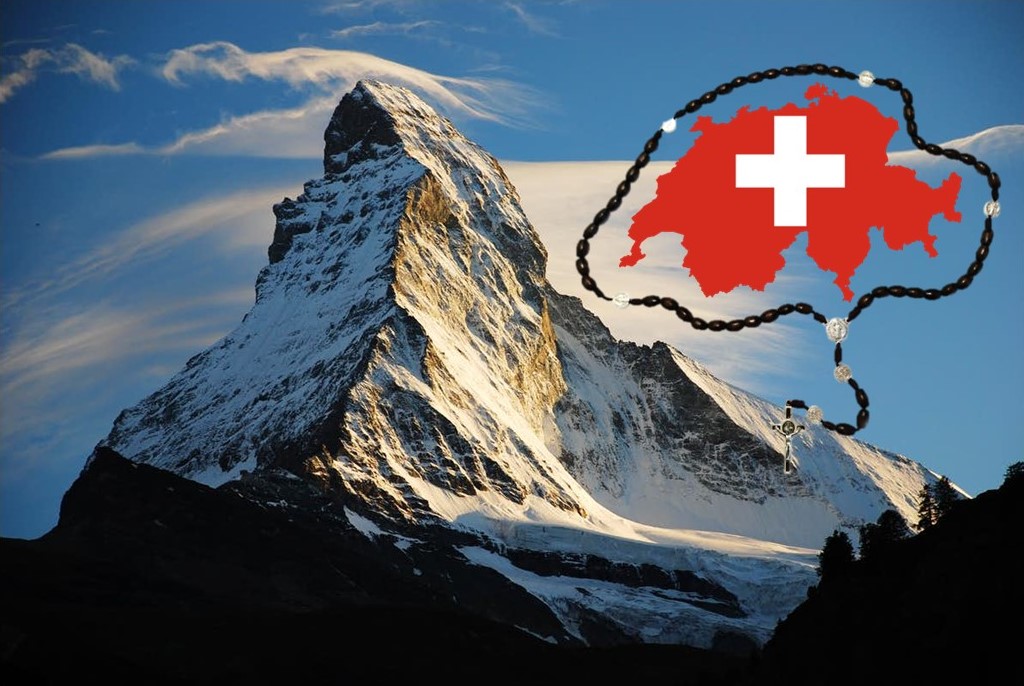 Rosario alrededor de Suiza(Rosary around Switzerland)Ora por Suiza y el mundoDomingo 6 de octubre de 2024  2:30 p.m.(con bendiciones papales, SBK y episcopales)